 Propozycja z cyklu konkursowychKonkurs organizowany przez CzasDzieci.pl oraz Międzypokoleniowy Festiwal Literatury Dziecięcej.Źródła:https://czasdzieci.pl/konkursy/kon_id,1649,co,opis.html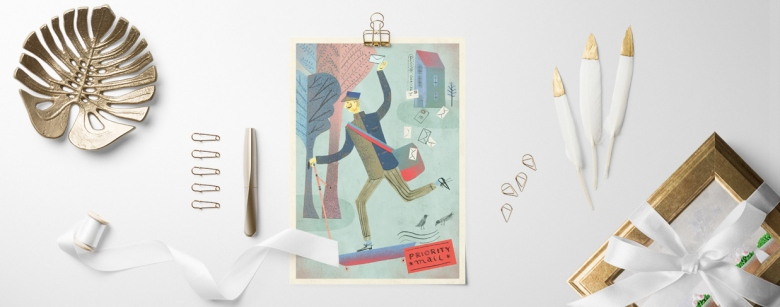 ,,Kochani, od kilku dni uczymy się i bawimy w domach, unikamy wyjść, spotkań nawet z przyjaciółmi i rodziną. Nie tylko doskwiera nam czasami nuda, ale też tęsknota za bliskimi. Pomagają nam nowe technologie. Wyobraźcie sobie jednak, że kiedyś było inaczej, wyobraźcie sobie świat, w którym nie ma komputerów, telefonów i laptopów. Świat, gdzie jedynym źródłem komunikacji są pocztówki i listy, na które czeka się całymi dniami, tygodniami, a nawet może i miesiącami.”- cyt. za źródłemTermin nadsyłania prac - 9 kwietnia 2020.Zwycięzcy zostaną wyłonieni i poinformowani o wygranej drogą mailową do dnia 15 kwietnia 2020.Szczegółowe informacje znajdziecie na stronie https://czasdzieci.pl/konkursy/kon_id,1649,co,opis.htmlUwaga! Rozstrzygnięcie konkursów może się także odbyć na etapie szkolnym ( po powrocie na zajęcia dydaktyczne)  E. Salagierska